BIODATA MAHASISWA IDENTITAS DIRI Nama 	:	Erfanda Saputra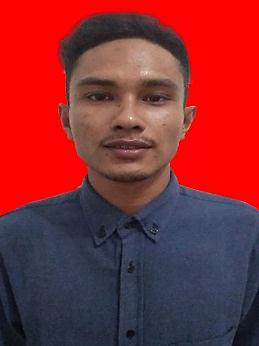 NPM	:	153224215Tempat/Tanggal Lahir 	: 	Langi, 17 Juli 1995Jenis Kelamin	:	Laki-lakiAgama 	:	IslamStatus 	:	Belum KawinPekerjaan 	:	MahasiswaAnak ke	:	6 dari 6 bersaudaraAlamat 	:	Dusun Fajar BaktiNo. Telp/Hp.	:	0823-6018-9596PENDIDIKAN SD	:	SD Negeri 4 AlafanSLTP/SMP	: 	SMP Negeri 1 AlafanSLTA/SMA/SMU	:	SMA Negeri 1 AlafanS-1	:	UMN Al Washliyah MedanJudul Skripsi 	:  	Analisis Pengaruh Sanksi Administrasi Pajak Terhadap Kesadaran Wajib Pajak (Studi Kasus Pajak Kendaraan Bermotor di Kantor Samsat Kabupaten Semeulue)Dosen Pembimbing  I	:   	Alistraja Dison Silalahi, SE., M.SiDosen Pembimbing II	:	Reza Hanafi Lubis, SE., M.SoORANG TUA Nama (Ayah)	:	DahlanPekerjaan 	:	PensiunanNama (Ibu)	:	JaminurPekerjaan 	:	Ibu Rumah TanggaAlamat 	:	Dusun Fajar BaktiMedan,  09 Maret 2020Hormat sayaErfanda SaputraNPM. 153224215